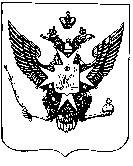 Муниципальный Советгорода ПавловскаРЕШЕНИЕот 22 марта 2017 года									№ 3/5.1О принятии во втором и третьем чтениях (в целом) изменений в решение Муниципального Совета города Павловска от 21.12.2016 № 10/6.1«О принятии бюджета муниципального образованиягорода Павловска на 2017 год» (в редакции решения от 25.01.2017  № 1/4.1)В соответствии с Бюджетным кодексом Российской Федерации, Уставом внутригородского муниципального образования  Санкт-Петербурга город Павловск, Положением о бюджетном процессе в  муниципальном образовании  город  ПавловскМуниципальный Совет города ПавловскаРЕШИЛ:Внести изменения в решение Муниципального Совета города Павловска от 21.12.2016      № 10/6.1 «О принятии бюджета муниципального образования города Павловска на 2017 год» (в редакции решения от 25.01.2017 № 1/4.1), изложив Приложения № 1,2,4,5 в новой прилагаемой редакции. Настоящее решение вступает в силу со дня его официального опубликования.Глава муниципального образования города Павловска                                                                                              В.В. ЗибаревПриложение 1к решению Муниципального Советагорода Павловска от 22.03.2017 № 3/5.1Приложение 4к решению  Муниципального Советагорода Павловска от 22.03.2017 № 3/5.1                                                              Переченьглавных администраторов доходов местного бюджета города Павловска на 2017 год,которые являются органами местного самоуправленияПриложение 5к решению  Муниципального Совета                                                                                            города Павловска от 22.03.2017 № 3/5.1Доходы местного бюджета города Павловска на 2017 годДоходы местного бюджета города Павловска на 2017 годДоходы местного бюджета города Павловска на 2017 годДоходы местного бюджета города Павловска на 2017 годДоходы местного бюджета города Павловска на 2017 год (тыс. руб.) (тыс. руб.)№ п/п№ п/п№ п/пКод Код Источники доходовСуммаСуммаIII0001 00 00000 00 0000 000 НАЛОГОВЫЕ И НЕНАЛОГОВЫЕ ДОХОДЫ43 205,943 205,91110001 05 00000 00 0000 000НАЛОГИ НА СОВОКУПНЫЙ ДОХОД27 700,027 700,01.1.1.1.1.1.1821 05 01000 00 0000 110Налог, взимаемый в связи с применением упрощенной системы налогообложения24 500,024 500,01.1.11.1.11.1.11821 05 01011 01 0000 110Налог, взимаемый с налогоплательщиков, выбравших в качестве объекта налогообложения доходы24 500,024 500,01.2.1.2.1.2.1821 05 04030 02 0000 110Налог, взимаемый в связи с применением патентной системы налогообложения, зачисляемый в бюджеты городов федерального значения 400,0400,01.3.1.3.1.3.1821 05 02010 02 0000 110Единый налог на вмененный доход для отдельных видов деятельности2 800,02 800,02220001 11 00000 00 0000 000ДОХОДЫ ОТ ИСПОЛЬЗОВАНИЯ ИМУЩЕСТВА, НАХОДЯЩЕГОСЯ В ГОСУДАРСТВЕННОЙ И МУНИЦИПАЛЬНОЙ СОБСТВЕННОСТИ11 560,011 560,02.1.2.1.2.1.0001 11 05000 00 0000 120Доходы, получаемые в виде арендной либо иной платы за передачу в возмездное пользование государственного и муниципального имущества (за исключением имущества бюджетных и автономных учреждений, а также имущества государственных и муниципальных унитарных предприятий, в том числе казенных)11 560,011 560,02.1.1.2.1.1.2.1.1.0001 11 05010 00 0000 120Доходы, получаемые в виде арендной платы за земельные участки, государственная собственность на которые не разграничена, а также средства от продажи права на заключение договоров аренды указанных земельных участков11 560,011 560,02.1.1.1.2.1.1.1.2.1.1.1.8301 11 05011 02 0000 120Доходы, получаемые в виде арендной платы за земельные участки, государственная собственность на которые не разграничена и которые расположены в границах городов федерального значения, а также средства от продажи права на заключение договоров аренды указанных земельных участков11 560,011 560,02.1.1.1.1.2.1.1.1.1.2.1.1.1.1.8301 11 05011 02 0100 120Арендная плата и поступления от продажи права на заключение договоров аренды земельных участков, за исключением земельных участков, предоставленных на инвестиционных условиях11 560,011 560,03.3.3.0001 13 00000 00 0000 000ДОХОДЫ ОТ ОКАЗАНИЯ ПЛАТНЫХ УСЛУГ (РАБОТ) И КОМПЕНСАЦИИ ЗАТРАТ ГОСУДАРСТВА1 490,01 490,03.1.3.1.3.1.0001 13 02990 00 0000 130Прочие доходы от компенсации затрат государства1 490,01 490,03.1.1.3.1.1.3.1.1.0001 13 02993 03 0000 130Прочие доходы от компенсации затрат бюджетов внутригородских муниципальных образований городов федерального значения 1 490,01 490,03.1.1.1.3.1.1.1.3.1.1.1.8671 13 02993 03 0100 130Средства, составляющие восстановительную стоимость зеленых насаждений внутриквартального озеленения и подлежащие зачислению в бюджеты внутригородских муниципальных образований Санкт-Петербурга в соответствии с законодательством Санкт-Петербурга1 490,01 490,04449871 14 00000 00 0000 000Доходы от продажи материальных и нематериальных активов25,025,04.1.4.1.4.1.9871 14 02000 00 0000 000 Доходы от реализации имущества, находящегося в государственной и муниципальной собственности (за исключением движимого имущества бюджетных и автономных учреждений, а также имущества государственных и муниципальных унитарных предприятий, в том числе казенных)25,025,04.1.1.4.1.1.4.1.1.9871 14 02033 03 0000 410Доходы от реализации иного имущества, находящегося в муниципальной собственности внутригородских муниципальных образований городов федерального значения (за исключением имущества муниципальных бюджетных и автономных учреждений, а также имущества муниципальных унитарных предприятий, в том числе казенных), в части реализации материальных запасов по указанному имуществу25,025,05550001 16 00000 00 0000 000ШТРАФЫ, САНКЦИИ, ВОЗМЕЩЕНИЕ УЩЕРБА2 429,92 429,95.1.5.1.5.1.1821 16 06000 01 0000 140Денежные взыскания (штрафы) за нарушение законодательства о применении контрольно-кассовой техники при осуществлении наличных денежных расчетов и (или) расчетов с использованием платежных карт35,035,05.2.5.2.5.2.0001 16 90000 00 0000 140Прочие поступления от денежных взысканий (штрафов) и иных сумм в возмещение ущерба2 394,92 394,95.2.1.5.2.1.5.2.1.0001 16 90030 03 0000 140Прочие поступления от денежных взысканий (штрафов) и иных сумм в возмещение ущерба, зачисляемые в  бюджеты внутригородских муниципальных образований городов федерального значения 2 394,92 394,95.2.1.1.5.2.1.1.5.2.1.1.8061 16 90030 03 0100 140Штрафы за административные правонарушения в области благоустройства, предусмотренные главой 4 Закона Санкт-Петербурга "Об административных правонарушениях в Санкт-Петербурге"2 229,02 229,05.2.1.2.5.2.1.2.5.2.1.2.8611 16 90030 03 0200 140Штрафы за административные правонарушения в области предпринимательской деятельности, предусмотренные статьей 44 Закона Санкт-Петербурга "Об административных правонарушениях в Санкт-Петербурге"165,9165,95.2.1.3.5.2.1.3.5.2.1.3.9871 16 90030 03 0400 140Денежные средства от уплаты поставщиком (подрядчиком, исполнителем) неустойки (штрафа, пени) за неисполнение или за ненадлежащее исполнение им условий гражданско-правовой сделки.1,01,06660001 17 00000 00 0000 000ПРОЧИЕ НЕНАЛОГОВЫЕ ДОХОДЫ0,00,06.1.6.1.6.1.0001 17 01000 00 0000 180Невыясненные поступления0,00,06.1.1.6.1.1.6.1.1.9871 17 01030 03 0000 180Невыясненные поступления, зачисляемые в  бюджеты внутригородских муниципальных образований городов федерального значения 0,00,06.2.6.2.6.2.0001 17 05000 00 0000 180Прочие неналоговые доходы0,00,06.2.1.6.2.1.6.2.1.9871 17 05030 03 0000 180Прочие неналоговые доходы бюджетов внутригородских муниципальных образований городов федерального значения 0,00,06.2.1.1.6.2.1.1.6.2.1.1.9871 17 05030 03 0200 180Другие подвиды прочих неналоговых доходов бюджетов внутригородских муниципальных образований Санкт-Петербурга0,00,0IIIIII0002 00 00000 00 0000 000БЕЗВОЗМЕЗДНЫЕ ПОСТУПЛЕНИЯ29 511,529 511,51.1.1.0002 02 00000 00 0000 000Безвозмездные поступления от других бюджетов бюджетной системы РФ29 511,529 511,51.1.1.1.1.1.0002 02 10000 00 0000 151Дотации бюджетам бюджетной системы РФ и муниципальных образований5 431,85 431,81.1.1.1.1.1.1.1.1.0002 02 15001 00 0000 151Дотации на выравнивание бюджетной обеспеченности5 431,85 431,81.1.1.1.1.1.1.1.1.1.1.1.9872 02 15001 03 0000 151Дотации бюджетам внутригородских муниципальных образований  городов федерального значения на выравнивание бюджетной обеспеченности. 5 431,85 431,81.2.1.2.1.2.0002 02 30000 00 0000 151Субвенции бюджетам бюджетной системы РФ 24079,724079,71.2.1.1.2.1.1.2.1.0002 02 30024 00 0000 151Субвенции местным бюджетам на выполнение передаваемых полномочий субъектов Российской Федерации17500,217500,21.2.1.1.1.2.1.1.1.2.1.1.9872 02 30024 03 0000 151Субвенции бюджетам внутригородских муниципальных образований городов федерального значения на выполнение передаваемых полномочий субъектов Российской Федерации17500,217500,21.2.1.1.11.2.1.1.11.2.1.1.19872 02 30024 03 0100 151Субвенции бюджетам внутригородских муниципальных образований  Санкт-Петербурга на выполнение отдельных государственных полномочий Санкт-Петербурга по организации и осуществлению деятельности по опеке и попечительству2 388,22 388,21.2.1.1.21.2.1.1.21.2.1.1.29872 02 30024 03 0200 151Субвенции  бюджетам внутригородских муниципальных образований Санкт-Петербурга на выполнение отдельного государственного полномочия Санкт-Петербурга по определению должностных лиц, уполномоченных составлять протоколы об административных правонарушениях, и составлению протоколов об административных правонарушениях6,56,51.2.1.1.31.2.1.1.31.2.1.1.39872 02 30024 03 0300 151Субвенции  бюджетам внутригородских муниципальных образований Санкт-Петербурга на выполнение отдельного государственного полномочия Санкт-Петербурга по организации и осуществлению уборки и санитарной очистки территорий15105,515105,51.2.2.1.2.2.1.2.2.0002 02 03027 00 0000 151Субвенции бюджетам на содержание ребенка в семье опекуна и приемной семье, а также вознаграждение, причитающееся приемному родителю6 579,56 579,51.2.2.11.2.2.11.2.2.19872 02 30027 03 0000 151Субвенции бюджетам внутригородских муниципальных образований городов федерального значения на содержание ребенка в семье опекуна и приемной семье, а также вознаграждение, причитающееся приемному родителю6 579,56 579,51.2.2.1.11.2.2.1.11.2.2.1.19872 02 30027 03 0100 151Субвенции бюджетам внутригородских муниципальных образований  Санкт-Петербурга на содержание ребенка в семье опекуна и приемной семье4 319,24 319,21.2.2.1.21.2.2.1.21.2.2.1.29872 02 30027 03 0200 151Субвенции бюджетам внутригородских муниципальных образований  Санкт-Петербурга на вознаграждение, причитающееся приемному родителю2 260,32 260,33330002 08 00000 00 0000  180 Перечисления для осуществления возврата (зачета) излишне уплаченных или излишне взысканных сумм налогов, сборов и иных платежей, а также сумм процентов за несвоевременное осуществление такого возврата и процентов, начисленных на излишне взысканные суммы0,00,03.1.3.1.3.1.9872 08 03000 03 0000 180Перечисления из бюджетов внутригородских муниципальных образований городов федерального значения (в бюджеты внутригородских муниципальных образований городов федерального значения) для осуществления возврата (зачета) излишне уплаченных или излишне взысканных сумм налогов, сборов и иных платежей, а также сумм процентов за несвоевременное осуществление такого возврата и процентов, начисленных на излишне взысканные суммы0,00,0ИТОГО ДОХОДОВ72 717,472 717,4                                                                                   Приложение № 2                                                                                                                          к решению Муниципального Совета                                                                                                                   города  Павловска от 22.03.2017  № 3/5.1Ведомственная структура расходов местного бюджета города Павловска на 2017годВедомственная структура расходов местного бюджета города Павловска на 2017годВедомственная структура расходов местного бюджета города Павловска на 2017годВедомственная структура расходов местного бюджета города Павловска на 2017годВедомственная структура расходов местного бюджета города Павловска на 2017годВедомственная структура расходов местного бюджета города Павловска на 2017годВедомственная структура расходов местного бюджета города Павловска на 2017год (тыс. руб.)№ п/пНаименование статейКод ГРБСкод разделаКод подразделаКод целевой статьиКод вида расходов Сумма1.МУНИЦИПАЛЬНЫЙ СОВЕТ ГОРОДА ПАВЛОВСКА8932 929,31.1.Общегосударственные вопросы89301002 929,31.1.1.Функционирование высшего должностного лица субъекта Российской Федерации и муниципального образования89301 021 246,71.1.1.1.Глава муниципального образования89301 0200 20 000 0101 246,71.1.1.1.1.Расходы на выплату персоналу в целях обеспечения выполнения функций государственными (муниципальными) органами, казенными учреждениями, органами управления государственными внебюджетными фондами893010200 20 000 0101001 246,71.1.2.Функционирование законодательных (представительных) органов государственной власти и представительных органов муниципальных образований89301031 610,61.1.2.1.Аппарат представительного органа муниципального образования893010300 20 0000211 610,61.1.2.1.1.Закупка товаров, работ и услуг для обеспечения государственных (муниципальных) нужд893010300 20 000 021200185,41.1.2.1.2.Расходы на выплату персоналу в целях обеспечения выполнения функций государственными (муниципальными) органами, казенными учреждениями, органами управления государственными внебюджетными фондами893010300 20 000 0211001 425,21.3.Другие общегосударственные вопросы893011372,01.3.1.Уплата членских взносов на осуществление деятельности Совета муниципальных образований Санкт-Петербурга и содержание его органов893011309 20 000 90072,01.3.1.1.Иные бюджетные ассигнования893011309 20 000 90080072,02.МЕСТНАЯ АДМИНИСТРАЦИЯ ГОРОДА ПАВЛОВСКА98780 038,12.1.Общегосударственные вопросы987010013 761,02.1.1.Функционирование Правительства Российской Федерации, высших исполнительных органов государственной  власти субъектов Российской Федерации, местных администраций987010412 960,52.1.1.1.Глава местной администрации (исполнительно-распорядительного органа муниципального образования)987010400 20 000 0311 246,72.1.1.1.1.Расходы на выплату персоналу в целях обеспечения выполнения функций государственными (муниципальными) органами, казенными учреждениями, органами управления государственными внебюджетными фондами987010400 20 000 0311001 246,72.1.1.2.Содержание и обеспечение деятельности местной администрации по решению вопросов местного значения987010400 20 000 0329 319,12.1.1.2.1.Расходы на выплату персоналу в целях обеспечения выполнения функций государственными (муниципальными) органами, казенными учреждениями, органами управления государственными внебюджетными фондами987010400 20 000 0321007 539,62.1.1.2.2.Закупка товаров, работ и услуг для обеспечения государственных (муниципальных) нужд987010400 20 000 0322001 775,92.1.1.2.3.Иные бюджетные ассигнования987010400 20 000 0328003,62.1.1.3.Расходы на исполнение государственного полномочия Санкт-Петербурга по составлению протоколов об административных правонарушениях за счёт субвенций из Бюджета Санкт-Петербурга987010409 20 0G0 1006,52.1.1.3.1.Закупка товаров, работ и услуг для обеспечения государственных (муниципальных) нужд987010409 20 0G0 1002006,52.1.2.Расходы на исполнение государственного полномочия Санкт-Петербурга по организации и осуществлению  деятельности по опеке и попечительству за счёт субвенций из бюджета Санкт - Петербурга987010400 20 0G0 8502 388,22.1.2.1Расходы на выплату персоналу в целях обеспечения выполнения функций государственными (муниципальными) органами, казенными учреждениями, органами управления государственными внебюджетными фондами987010400 20 0G0 8501002 208,82.1.2.2Закупка товаров, работ и услуг для обеспечения государственных (муниципальных) нужд987010400 20 0G0 850200179,42.1.2.1.Резервные фонды9870111350,02.1.2.1.1.Резервный фонд Местной администрации987011107 00 000 060350,02.1.3.Иные бюджетные ассигнования987011107 00 000 060800350,02.1.3.1.Другие общегосударственные вопросы9870113585,52.1.3.1.1.Формирование архивных фондов органов местного самоуправления, муниципальных предприятий и учреждений987011309 00 000 07058,42.1.3.2.Закупка товаров, работ и услуг для обеспечения государственных (муниципальных) нужд987011309 00 000 07020058,42.1.3.2.1.Осуществление закупок товаров, работ, услуг для обеспечения муниципальных нужд987011309 20 000 110 210,42.1.3.3Закупка товаров, работ и услуг для обеспечения государственных (муниципальных) нужд987011309 20 000 110 200210,42.1.3.3.1 Участие в реализации мероприятий по охране здоровья граждан от воздействия окружающего табачного дыма и последствий потребления табака  на территории  муниципального образования город Павловск987011379 50 000 44090,02.1.3.4.Закупка товаров, работ и услуг для обеспечения государственных (муниципальных) нужд987011379 50 000 44020090,02.1.3.4.1.Участие в  профилактике терроризма и экстремизма, а также в минимизации и (или) ликвидации последствий проявления терроризма и экстремизма на территории муниципального образования город Павловск987011379 50 000 42035,02.1.3.5.Закупка товаров, работ и услуг для обеспечения государственных (муниципальных) нужд987011379 70 000 42020035,02.1.3.5.1Участие в деятельности по профилактике правонарушений в муниципальном образовании город Павловск в формах и порядке, установленных законодательством Санкт-Петербурга987011379 50 000 41076,92.1.3.6.Закупка товаров, работ и услуг для обеспечения государственных (муниципальных) нужд98701137950 000 41020076,92.1.3.6.1Участие в установленном порядке в мероприятиях по профилактике незаконного потребления наркотических средств и психотропных веществ, новых потенциально опасных психоактивных веществ, наркомании в муниципальном образовании город Павловск987011379 50 000 430114,82.1.3.6.1Закупка товаров, работ и услуг для обеспечения государственных (муниципальных) нужд987011379 50 000430200114,82.2.Национальная безопасность и правоохранительная деятельность987030064,22.2.1.Зашита населения и территории от чрезвычайных ситуаций природного и техногенного характера, гражданская оборона987030964,22.2.1.1.Проведение подготовки и обучения неработающего населения способам защиты и действиям в чрезвычайных ситуациях, а также способам защиты от опасностей, возникающих при ведении военных действий или вследствие этих действий987030921 90 000 12064,22.2.1.1.1.Закупка товаров, работ и услуг для обеспечения государственных (муниципальных) нужд987030921 90 000 12020064,22.3.Национальная экономика98704001 923,82.3.1.Общеэкономические вопросы9870401447,62.3.1.1.Участие в организации и финансировании временного трудоустройства несовершеннолетних в возрасте от 14 до 18 лет в свободное от учебы время987040151 00 000 140447,62.3.1.1.1.Закупка товаров, работ и услуг для обеспечения государственных (муниципальных) нужд987040151 00 000 140200447,62.3.2.   Дорожное хозяйство (дорожные фонды)98704091 462,62.3.2.1.Текущий ремонт и содержание дорог, расположенных в пределах границ муниципального образования (в соответствии с перечнем, утвержденным Правительством Санкт-Петербурга)987040931 50 000 2501 462,62.3.2.1.1.Закупка товаров, работ и услуг для государственных (муниципальных) нужд987040931 50 000 2502001 462,62.3.3.Другие вопросы в области национальной экономики987041213,62.3.3.1.Содействие развитию малого бизнеса на территории муниципального образования город Павловск987041234 50 000 13013,62.3.3.1.1.Закупка товаров, работ и услуг для обеспечения государственных (муниципальных) нужд987041234 50 000 13020013,62.4.Жилищно-коммунальное хозяйство987050050 509,72.4.1.Благоустройство987050350 509,72.4.1.1.Текущий ремонт придомовых и дворовых территорий, включая проезды и въезды, пешеходные дорожки, организация дополнительных парковочных мест на дворовых территориях, установка, содержание и ремонт ограждений газонов, установка и содержание малых архитектурных форм, уличной мебели и хозяйственно-бытового оборудования987050360 00 000 3014 592,42.4.1.1.1.Закупка товаров, работ и услуг для обеспечения государственных (муниципальных) нужд987050360 00 000 3012004 592,42.4.1.2.Создание зон отдыха, в том числе обустройство, содержание и уборка территорий детских и спортивных площадок  на территории  муниципального образования город Павловск987050360 00 000 30326 068,12.4.1.2.1.Закупка товаров, работ и услуг для обеспечения государственных (муниципальных) нужд987050360 00 000 30320025 888,92.4.1.2.2.Иные бюджетные ассигнования987050360 00 000 303800179,22.4.1.3.Ликвидация несанкционированных свалок бытовых отходов и мусора и уборка территорий, водных акваторий, тупиков и проездов, не включенных в адресные программы, утвержденные исполнительными органами государственной власти Санкт-Петербурга987050360 00 000 306491,52.4.1.3.1.Закупка товаров, работ и услуг для обеспечения государственных (муниципальных) нужд987050360 00 000 306200491,52.4.1.4.Организация сбора и вывоза бытовых отходов и мусора с территории муниципального образования город Павловск, на которой расположены жилые дома частного жилищного фонда 987050360 00 000 30430,02.4.1.4.1.Закупка товаров, работ и услуг для обеспечения государственных (муниципальных) нужд987050360 00 000 30420030,02.4.1.5.Расходы на исполнение государственного полномочия Санкт-Петербурга по организации и  осуществлению уборки и санитарной очистки территорий за счёт субвенций из бюджета Санкт-Петербурга987050360 00 0G3 16015 105,52.4.1.5.1.Закупка товаров, работ и услуг для государственных (муниципальных) нужд987050360 00 0G3 16020015 105,52.4.1.6.Озеленение территорий зеленых насаждений общего пользования местного значения, в том числе организация работ по компенсационному озеленению, содержание территорий зеленых насаждений общего пользования местного значения, ремонт расположенных на них объектов зеленых насаждений, защита зеленых насаждений на указанных территориях, организация санитарных рубок, а также удаление аварийных, больных деревьев и кустарников в отношении зеленых насаждений общего пользования местного значения, создание (размещение) объектов зеленых насаждений на территориях зеленых насаждений общего пользования местного значения 987050360 00 000 3071 839,02.4.1.6.1.Закупка товаров, работ и услуг для государственных (муниципальных) нужд987050360 00 000 3072001 839,02.4.1.7.Выполнение оформления к праздничным мероприятиям на территории муниципального образования город Павловск987050360 00 000 3061 441,52.4.1.7.1.Закупка товаров, работ и услуг для обеспечения государственных (муниципальных) нужд987050360 00 000 3062001 441,52.4.1.8.Устройство искусственных неровностей на проездах и въездах на придомовых территориях и дворовых территориях987050360 00 000 302941,72.4.1.8.1Закупка товаров, работ и услуг для обеспечения государственных (муниципальных) нужд987050360 00 000 302200941,72.5.Охрана окружающей среды9870600140,02.5.1.Другие вопросы в области охраны окружающей среды9870605140,02.5.1.1.Участие в мероприятиях по охране окружающей среды в границах муниципального образования город Павловск987060541 00 000 150140,02.5.1.1.1.Закупка товаров, работ и услуг для обеспечения государственных (муниципальных) нужд987060541 00 000 150200140,02.6.Образование9870700444,62.6.1.Профессиональная подготовка, переподготовка и повышение квалификации987070556,62.6.1.1.Организация профессионального образования и дополнительного профессионального образования выборных лиц местного самоуправления, членов выборных органов местного самоуправления, депутатов муниципального совета муниципального образования,  муниципальных служащих 987070542 80 000 16056,62.6.1.1.1.Закупка товаров, работ и услуг для обеспечения государственных (муниципальных) нужд987070542 80 000 16020056,62.6.2.Молодежная политика9870707388,02.6.2.1.Проведение работ по военно-патриотическому воспитанию граждан на территории муниципального образования город Павловск987070743 10 000 170148,02.6.2.1.1.Закупка товаров, работ и услуг для обеспечения государственных (муниципальных) нужд987070743 10 000 170200148,02.6.2.2.Участие в реализации мер по профилактике дорожно-транспортного травматизма среди детей и подростков на территории муниципального образования город Павловск987070743 10 000 180240,02.6.2.2.1.Закупка товаров, работ и услуг для обеспечения государственных (муниципальных) нужд987070743 10 000 180200240,02.7.Культура, кинематография98708003 470,82.7.1.Культура98708013 470,82.7.1.1.Организация  и проведение местных и участие в организации и проведении городских праздничных и иных зрелищных мероприятий987080144 00 000 1901 610,82.7.1.1.1.Закупка товаров, работ и услуг для обеспечения государственных (муниципальных) нужд987080144 00 000 1902001 610,82.7.1.2.Организация и проведение досуговых мероприятий для жителей муниципального образования город Павловск987080144 00 000 2001 860,02.7.1.2.1Закупка товаров, работ и услуг для обеспечения государственных (муниципальных) нужд987080144 00 000 2002001 860,02.8.Социальная политика98710007 320,62.8.1.Социальное обеспечение населения9871003722,62.8.1.1.Расходы на предоставление доплат к пенсии лицам, замещавшим муниципальные должности и должности муниципальной службы987100350 50 000 220722,62.8.1.1.1.Социальное обеспечение и иные выплаты населению987100350 50 000 220300722,62.8.2.Охрана семьи и детства98710046 579,52.8.2.1.Расходы на исполнение государственного полномочия Санкт-Петербурга по организации и осуществлению  деятельности по выплате  денежных средств на содержание ребёнка в семье опекуна и приёмной семье за счёт субвенций из бюджета Санкт - Петербурга987100451 10 0G0 8604 319,22.8.2.1.1Социальное обеспечение и иные выплаты населению987100451 10 0G0 8603004 319,22.8.2.2.Расходы на исполнение государственного полномочия по выплате  денежных средств на вознаграждение приёмным родителям за счёт субвенций из бюджета Санкт - Петербурга987100451 10 0G0 8702 260,32.8.2.2.1.Социальное обеспечение и иные выплаты населению987100451 10 0G0 8703002 260,32.8.3.Другие вопросы в области социальной политики987100618,52.8.3.1.Оказание натуральной помощи малообеспеченным гражданам, находящимся в трудной жизненной ситуации, которую он не может преодолеть самостоятельно, в виде обеспечения их топливом987100650 50 000 23018,52.8.3.1.1.Закупка товаров, работ и услуг для обеспечения государственных (муниципальных) нужд987100650 50 000 23020018,52.9.Физическая культура и спорт9871100976,22.9.1.Массовый спорт9871102976,22.9.1.1.Обеспечение условий для развития на территории город Павловск физической культуры и массового спорта, организация и проведение официальных физкультурных меропритий, физкультурно-оздоровительных мероприятий и спортивных мероприятий муниципального образования 987110248 70 000 240976,22.9.1.1.1.Закупка товаров, работ и услуг для обеспечения государственных (муниципальных) нужд987110248 70 000 240200976,22.10.Средства массовой информации98712001 292,22.10.1.Периодическая печать и издательства98712021 292,22.10.1.1.Периодические издания, учрежденные представительным органом местного самоуправления987120245 70 000 2101 292,22.10.1.1.1.Закупка товаров, работ и услуг для обеспечения государственных (муниципальных) нужд987120245 70 000 2102001 292,2ИТОГО РАСХОДОВ82 967,4№п/пКодКодНаименование№п/пглавного администратора доходоввида, подвида доходов, КОСГУНаименование1987Местная администрация города Павловска1.19871 1701030030000180 Невыясненные поступления, зачисляемые в бюджеты внутригородских муниципальных образований городов федерального значения 1.29871 1705030030000180 Прочие неналоговые доходы бюджетов внутригородских  муниципальных образований городов федерального значения1.39871 1705030030200180Другие подвиды прочих неналоговых доходов бюджетов внутригородских образований городов федерального значения1.49871 14 02030 03 0000 410Доходы от реализации имущества, находящегося в государственной и муниципальной собственности (за исключением движимого имущества бюджетных и автономных учреждений, а также имуществагосударственных и муниципальных унитарныхпредприятий, в том числе казенных)1.59871 14 02033 03 0000 410Доходы от реализации иного имущества, находящегося в муниципальной собственности внутригородских муниципальных образований городов федерального значения (за исключением имущества муниципальных бюджетных и автономных учреждений, а также имущества муниципальных унитарных предприятий, в том числе казенных), в части реализации материальных запасов по указанному имуществу1.69871 16 90030 03 0400 140Денежные средства от уплаты поставщиком (подрядчиком, исполнителем) неустойки (штрафа, пени) за неисполнение или за ненадлежащее исполнение им условий гражданско-правовой сделки.1.798720230024030000151Субвенции местным бюджетам на выполнение передаваемых полномочий субъектов Российской Федерации1.898720230024030100151Субвенции бюджетам внутригородских муниципальных образований Санкт-Петербурга на выполнение отдельных государственных полномочий Санкт-Петербурга по организации и осуществлению деятельности по опеке и попечительству1.998720230024030200151Субвенции бюджетам внутригородских муниципальных образований Санкт-Петербурга на выполнение отдельного государственного полномочия Санкт-Петербурга по определению должностных лиц, уполномоченных составлять протоколы об административных правонарушениях, и составлению протоколов об административных правонарушениях1.1098720230024030300151Субвенции бюджетам внутригородских муниципальных образований Санкт-Петербурга на выполнение отдельного государственного полномочия Санкт-Петербурга по организации и осуществлению уборки и санитарной очистки территорий1.1198720230027030000151Субвенции бюджетам внутригородских муниципальных образований городов федерального значения на содержание ребенка в семье опекуна и приемной семье, а также вознаграждение, причитающееся приемному родителю1.1298720230027030100151Субвенции бюджетам внутригородских муниципальных образований Санкт-Петербурга на содержание ребенка в семье опекуна и приемной семьи1.1398720230027030200151Субвенции бюджетам внутригородских муниципальных образований Санкт-Петербурга на вознаграждение, причитающееся приемному родителю1.149872 08 03000030000180Перечисления из бюджетов внутригородских муниципальных образований городов федерального значения (в бюджеты внутригородских муниципальных образований городов федерального значения для осуществления возврата (зачета) излишне уплаченных или излишне взысканных сумм налогов, сборов и иных платежей, а также сумм процентов за несвоевременное осуществление такого возврата и процентов, начисленных на излишне взысканные суммы1.159872 02 15001 03 0000 151Дотации на выравнивание бюджетной обеспеченности внутригородских муниципальных образований Санкт-Петербурга из фонда финансовой поддержки внутригородских муниципальных образований Санкт-Петербурга.Распределение бюджетных ассигнований по разделам, подразделам, целевым статьям, группам (группам и подгруппам) видов расходов местного бюджета  города Павловска на 2017 годРаспределение бюджетных ассигнований по разделам, подразделам, целевым статьям, группам (группам и подгруппам) видов расходов местного бюджета  города Павловска на 2017 годРаспределение бюджетных ассигнований по разделам, подразделам, целевым статьям, группам (группам и подгруппам) видов расходов местного бюджета  города Павловска на 2017 годРаспределение бюджетных ассигнований по разделам, подразделам, целевым статьям, группам (группам и подгруппам) видов расходов местного бюджета  города Павловска на 2017 годРаспределение бюджетных ассигнований по разделам, подразделам, целевым статьям, группам (группам и подгруппам) видов расходов местного бюджета  города Павловска на 2017 годРаспределение бюджетных ассигнований по разделам, подразделам, целевым статьям, группам (группам и подгруппам) видов расходов местного бюджета  города Павловска на 2017 год (тыс. руб.)Наименование статейкод раздела  подразделакод раздела  подразделаКод целевой статьиКод вида расходов СуммаСуммаОбщегосударственные вопросы010016 690,316 690,3Функционирование высшего должностного лица субъекта Российской Федерации и муниципального образования01 021 246,71 246,7Глава муниципального образования01 0200 20 000 0101 246,71 246,7Расходы на выплату персоналу в целях обеспечения выполнения функций государственными (муниципальными) органами, казенными учреждениями, органами управления государственными внебюджетными фондами010200 20 000 0101001 246,71 246,7Функционирование законодательных (представительных) органов государственной власти и представительных органов муниципальных образований01031 610,61 610,6Аппарат представительного органа муниципального образования010300 20 0000211 610,61 610,6Расходы на выплату персоналу в целях обеспечения выполнения функций государственными (муниципальными) органами, казенными учреждениями, органами управления государственными внебюджетными фондами010300 20 000 0211001 425,21 425,2Закупка товаров, работ и услуг для обеспечения государственных (муниципальных) нужд010300 20 000 021200185,4185,4Функционирование Правительства Российской Федерации, высших исполнительных органов государственной  власти субъектов Российской Федерации, местных администраций010412 960,512 960,5Глава местной администрации (исполнительно-распорядительного органа муниципального образования)010400 20 000 0311 246,71 246,7Расходы на выплату персоналу в целях обеспечения выполнения функций государственными (муниципальными) органами, казенными учреждениями, органами управления государственными внебюджетными фондами010400 20 000 0311001 246,71 246,7Содержание и обеспечение деятельности местной администрации по решению вопросов местного значения010400 20 000 0329 319,19 319,1Расходы на выплату персоналу в целях обеспечения выполнения функций государственными (муниципальными) органами, казенными учреждениями, органами управления государственными внебюджетными фондами010400 20 000 0321007 539,67 539,6Закупка товаров, работ и услуг для обеспечения государственных (муниципальных) нужд010400 20 000 0322001 775,91 775,9Иные бюджетные ассигнования010400 20 000 0328003,63,6Расходы на исполнение государственного полномочия Санкт-Петербурга по составлению протоколов об административных правонарушениях за счёт субвенций из Бюджета Санкт-Петербурга010409 20 0G0 1006,56,5Закупка товаров, работ и услуг для обеспечения государственных (муниципальных) нужд010409 20 0G0 1002006,56,5Расходы на исполнение государственного полномочия Санкт-Петербурга по организации и осуществлению  деятельности по опеке и попечительству за счёт субвенций из бюджета Санкт - Петербурга010400 20 0G0 8502 388,22 388,2Расходы на выплату персоналу в целях обеспечения выполнения функций государственными (муниципальными) органами, казенными учреждениями, органами управления государственными внебюджетными фондами010400 20 0G0 8501002 208,82 208,8Закупка товаров, работ и услуг для обеспечения государственных (муниципальных) нужд010400 20 0G0 850200179,4179,4Резервные фонды0111350,0350,0Резервный фонд Местной администрации011107 00 000 060350,0350,0Иные бюджетные ассигнования011107 00 000 060800350,0350,0Другие общегосударственные вопросы0113657,5657,5Формирование архивных фондов органов местного самоуправления, муниципальных предприятий и учреждений011309 00 000 07058,458,4Закупка товаров, работ и услуг для обеспечения государственных (муниципальных) нужд011309 00 000 07020058,458,4Осуществление закупок товаров, работ, услуг для обеспечения муниципальных нужд011309 20 000 110 210,4210,4Закупка товаров, работ и услуг для обеспечения государственных (муниципальных) нужд011309 20 000 110 200210,4210,4 Участие в реализации мероприятий по охране здоровья граждан от воздействия окружающего табачного дыма и последствий потребления табака  на территории  муниципального образования город Павловск011379 50 000 44090,090,0Закупка товаров, работ и услуг для обеспечения государственных (муниципальных) нужд011379 50 000 44020090,090,0Участие в  профилактике терроризма и экстремизма, а также в минимизации и (или) ликвидации последствий проявления терроризма и экстремизма на территории муниципального образования город Павловск011379 50 000 42035,035,0Закупка товаров, работ и услуг для обеспечения государственных (муниципальных) нужд011379 70 000 42020035,035,0Участие в деятельности по профилактике правонарушений в муниципальном образовании город Павловск в формах и порядке, установленных законодательством Санкт-Петербурга011379 50 000 41076,976,9Закупка товаров, работ и услуг для обеспечения государственных (муниципальных) нужд01137950 000 41020076,976,9Участие в установленном порядке в мероприятиях по профилактике незаконного потребления наркотических средств и психотропных веществ, новых потенциально опасных психоактивных веществ, наркомании в муниципальном образовании город Павловск011379 50 000 430114,8114,8Закупка товаров, работ и услуг для обеспечения государственных (муниципальных) нужд011379 50 000430200114,8114,8Уплата членских взносов на осуществление деятельности Совета муниципальных образований Санкт-Петербурга и содержание его органов011309 20 000 90072,072,0Иные бюджетные ассигнования011309 20 000 90080072,072,0Национальная безопасность и правоохранительная деятельность030064,264,2Зашита населения и территории от чрезвычайных ситуаций природного и техногенного характера, гражданская оборона030964,264,2Проведение подготовки и обучения неработающего населения способам защиты и действиям в чрезвычайных ситуациях, а также способам защиты от опасностей, возникающих при ведении военных действий или вследствие этих действий030921 90 000 12064,264,2Закупка товаров, работ и услуг для обеспечения государственных (муниципальных) нужд030921 90 000 12020064,264,2Национальная экономика04001 923,81 923,8Общеэкономические вопросы0401447,6447,6Участие в организации и финансировании временного трудоустройства несовершеннолетних в возрасте от 14 до 18 лет в свободное от учебы время040151 00 000 140447,6447,6Закупка товаров, работ и услуг для обеспечения государственных (муниципальных) нужд040151 00 000 140200447,6447,6  Дорожное хозяйство (дорожные фонды)04091 462,61 462,6Текущий ремонт и содержание дорог, расположенных в пределах границ муниципального образования (в соответствии с перечнем, утвержденным Правительством Санкт-Петербурга)040931 50 000 2501 462,61 462,6Закупка товаров, работ и услуг для государственных (муниципальных) нужд040931 50 000 2502001 462,61 462,6Другие вопросы в области национальной экономики041213,613,6Содействие развитию малого бизнеса на территории муниципального образования город Павловск041234 50 000 13013,613,6Закупка товаров, работ и услуг для обеспечения государственных (муниципальных) нужд041234 50 000 13020013,613,6Жилищно-коммунальное хозяйство050050 509,750 509,7Благоустройство050350 509,750 509,7Текущий ремонт придомовых и дворовых территорий, включая проезды и въезды, пешеходные дорожки, организация дополнительных парковочных мест на дворовых территориях, установка, содержание и ремонт ограждений газонов, установка и содержание малых архитектурных форм, уличной мебели и хозяйственно-бытового оборудования050360 00 000 0314 592,44 592,4Закупка товаров, работ и услуг для обеспечения государственных (муниципальных) нужд050360 00 000 0312004 592,44 592,4Создание зон отдыха, в том числе обустройство, содержание и уборка территорий детских и спортивных площадок  на территории  муниципального образования город Павловск050360 00 000 30326 068,126 068,1Закупка товаров, работ и услуг для обеспечения государственных (муниципальных) нужд050360 00 000 30320025 888,925 888,9Иные бюджетные ассигнования050360 00 000 303800179,2179,2Ликвидация несанкционированных свалок бытовых отходов и мусора и уборка территорий, водных акваторий, тупиков и проездов, не включенных в адресные программы, утвержденные исполнительными органами государственной власти Санкт-Петербурга050360 00 000 306491,5491,5Закупка товаров, работ и услуг для обеспечения государственных (муниципальных) нужд050360 00 000 305200491,5491,5Организация сбора и вывоза бытовых отходов и мусора с территории муниципального образования город Павловск, на которой расположены жилые дома частного жилищного фонда 050360 00 000 30430,030,0Закупка товаров, работ и услуг для обеспечения государственных (муниципальных) нужд050360 00 000 30420030,030,0Расходы на исполнение государственного полномочия Санкт-Петербурга по организации и  осуществлению уборки и санитарной очистки территорий за счёт субвенций из бюджета Санкт-Петербурга050360 00 0G3 16015 105,515 105,5Закупка товаров, работ и услуг для государственных (муниципальных) нужд050360 00 0G3 16020015 105,515 105,5Озеленение территорий зеленых насаждений общего пользования местного значения, в том числе организация работ по компенсационному озеленению, содержание территорий зеленых насаждений общего пользования местного значения, ремонт расположенных на них объектов зеленых насаждений, защита зеленых насаждений на указанных территориях, организация санитарных рубок, а также удаление аварийных, больных деревьев и кустарников в отношении зеленых насаждений общего пользования местного значения, создание (размещение) объектов зеленых насаждений на территориях зеленых насаждений общего пользования местного значения 050360 00 000 3071 839,01 839,0Закупка товаров, работ и услуг для государственных (муниципальных) нужд050360 00 000 3072001 839,01 839,0Выполнение оформления к праздничным мероприятиям на территории муниципального образования город Павловск050360 00 000 3061 441,51 441,5Закупка товаров, работ и услуг для обеспечения государственных (муниципальных) нужд050360 00 000 3062001 441,51 441,5Устройство искусственных неровностей на проездах и въездах на придомовых территориях и дворовых территориях050360 00 000 302941,7941,7Закупка товаров, работ и услуг для обеспечения государственных (муниципальных) нужд050360 00 000 302200941,7941,7Охрана окружающей среды0600140,0140,0Другие вопросы в области охраны окружающей среды0605140,0140,0Участие в мероприятиях по охране окружающей среды в границах муниципального образования город Павловск060541 00 000 150140,0140,0Закупка товаров, работ и услуг для обеспечения государственных (муниципальных) нужд060541 00 000 150200140,0140,0Образование0700444,6444,6Профессиональная подготовка, переподготовка и повышение квалификации070556,656,6Организация профессионального образования и дополнительного профессионального образования выборных лиц местного самоуправления, членов выборных органов местного самоуправления, депутатов муниципального совета муниципального образования,  муниципальных служащих 070542 80 000 16056,656,6Закупка товаров, работ и услуг для обеспечения государственных (муниципальных) нужд070542 80 000 16020056,656,6Молодежная политика0707388,0388,0Проведение работ по военно-патриотическому воспитанию граждан на территории муниципального образования город Павловск070743 10 000 170148,0148,0Закупка товаров, работ и услуг для обеспечения государственных (муниципальных) нужд070743 10 000 170200148,0148,0Участие в реализации мер по профилактике дорожно-транспортного травматизма среди детей и подростков на территории муниципального образования город Павловск070743 10 000 180240,0240,0Закупка товаров, работ и услуг для обеспечения государственных (муниципальных) нужд070743 10 000 180200240,0240,0Культура, кинематография08003 470,83 470,8Культура08013 470,83 470,8Организация  и проведение местных и участие в организации и проведении городских праздничных и иных зрелищных мероприятий080144 00 000 1901 610,81 610,8Закупка товаров, работ и услуг для обеспечения государственных (муниципальных) нужд080144 00 000 1902001 610,81 610,8Организация и проведение досуговых мероприятий для жителей муниципального образования город Павловск080144 00 000 2001 860,01 860,0Закупка товаров, работ и услуг для обеспечения государственных (муниципальных) нужд080144 00 000 2002001 860,01 860,0Социальная политика10007 320,67 320,6Социальное обеспечение населения1003722,6722,6Расходы на предоставление доплат к пенсии лицам, замещавшим муниципальные должности и должности муниципальной службы100350 50 000 220722,6722,6Социальное обеспечение и иные выплаты населению100350 50 000 220300722,6722,6Охрана семьи и детства10046 579,56 579,5Расходы на исполнение государственного полномочия Санкт-Петербурга по организации и осуществлению  деятельности по выплате  денежных средств на содержание ребёнка в семье опекуна и приёмной семье за счёт субвенций из бюджета Санкт - Петербурга100451 10 0G0 8604 319,24 319,2Социальное обеспечение и иные выплаты населению100451 10 0G0 8603004 319,24 319,2Расходы на исполнение государственного полномочия по выплате  денежных средств на вознаграждение приёмным родителям за счёт субвенций из бюджета Санкт - Петербурга100451 10 0G0 8702 260,32 260,3Социальное обеспечение и иные выплаты населению100451 10 0G0 8703002 260,32 260,3Другие вопросы в области социальной политики100618,518,5Оказание натуральной помощи малообеспеченным гражданам, находящимся в трудной жизненной ситуации, которую он не может преодолеть самостоятельно, в виде обеспечения их топливом100650 50 000 23018,518,5Закупка товаров, работ и услуг для обеспечения государственных (муниципальных) нужд100650 50 000 23020018,518,5Физическая культура и спорт1100976,2976,2Массовый спорт1102976,2976,2Обеспечение условий для развития на территории город Павловск физической культуры и массового спорта, организация и проведение официальных физкультурных мероприятий, физкультурно-оздоровительных мероприятий и спортивных мероприятий муниципального образования 110248 70 000 240976,2976,2Закупка товаров, работ и услуг для обеспечения государственных (муниципальных) нужд110248 70 000 240200976,2976,2Средства массовой информации12001 292,21 292,2Периодическая печать и издательства12021 292,21 292,2Периодические издания, учрежденные представительным органом местного самоуправления120245 70 000 2101 292,21 292,2Закупка товаров, работ и услуг для обеспечения государственных (муниципальных) нужд120245 70 000 2102001 292,21 292,2ИТОГО РАСХОДОВ82 967,482 967,4